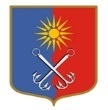 ОТРАДНЕНСКОЕ ГОРОДСКОЕ ПОСЕЛЕНИЕКИРОВСКОГО МУНИЦИПАЛЬНОГО РАЙОНА ЛЕНИНГРАДСКОЙ ОБЛАСТИСОВЕТ ДЕПУТАТОВЧЕТВЕРТОГО СОЗЫВАР Е Ш Е Н И Еот «02» августа 2023 года № 39О передаче контрольно-счетной палате Кировского муниципального района Ленинградской области полномочий контрольно-счетного органа Отрадненского городского поселения Кировского муниципального района Ленинградской области по осуществлению внешнего муниципального финансового контроляВ соответствии с Бюджетным кодексом Российской Федерации, Федеральный закон от 06.10.2003 № 131-ФЗ «Об общих принципах организации местного самоуправления в Российской Федерации», Федеральным законом от 07.02.2011 № 6-ФЗ «Об общих принципах организации и деятельности контрольно-счетных органов субъектов Российской Федерации и муниципальных образований», Уставом Отрадненского городского поселения Кировского муниципального района Ленинградской области, совет депутатов МО «Город Отрадное» решил:1. Передать контрольно-счетной палате Кировского муниципального района Ленинградской области полномочия контрольно-счетного органа Отрадненского городского поселения Кировского муниципального района Ленинградской области по осуществлению внешнего муниципального финансового контроля.2. Совету депутатов Отрадненского городского поселения Кировского муниципального района Ленинградской области в лице главы Отрадненского городского поселения Кировского муниципального района Ленинградской области – председателя совета депутатов Отрадненского городского поселения Кировского муниципального района Ленинградской области заключить с советом депутатов Кировского муниципального района Ленинградской области соглашение о передаче полномочий, указанных в пункте 1 настоящего решения.3. Признать утратившим силу решение совета депутатов муниципального образования Отрадненского городского поселения муниципального образования Кировский муниципальный район Ленинградской области от 05 октября 2011 года № 49 «О передаче контрольно-счётному органу муниципального образования Кировский муниципальный район Ленинградской области полномочий контрольно-счётного органа муниципального образования «Город Отрадное» по осуществлению внешнего муниципального финансового контроля». 4. Настоящее решение вступает в силу со дня его официального опубликования.Глава муниципального образования                                          М.Г. ТаймасхановРазослано: совет депутатов, администрация МО «Город Отрадное», совет депутатов КМР, КСП КМР, СМИ, прокуратура, сайт www.otradnoe-na-neve.ru, МБУ «Отрадненская городская библиотека», ГУ ЛО «Государственный институт регионального законодательства».